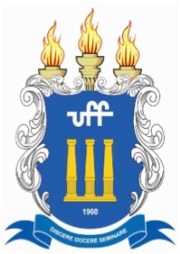 UNIVERSIDADE FEDERAL FLUMINENSEFACULDADE DE ODONTOLOGIAPROGRAMA DE PÓS-GRADUAÇÃO EM ODONTOLOGIA/Niterói (PPGO)Declaração de Reconhecimento da Fluência Linguística Instituição no ExteriorDeclaro,                         como                            coorientador                   do	                        estudante		, em comum acordo com o orientador brasileiro, que o mesmo possui as competências linguísticas necessárias no idioma	(língua estrangeira), como evidenciado ao longo de nossos contatos até o momento. A habilidade comunicativa do coorientando, em situações tanto informais como acadêmicas, são suficientes para o desenvolvimento das atividades nessa instituição.Declaro que houve as seguintes interações prévias com o orientando:Reuniões de trabalho referente à pesquisa entrevistaoutros contatos anteriores. Descreva 	Nesse contexto, suas habilidades linguísticas ficaram evidentes na clareza de suas expressões, na fluidez das conversas e na capacidade de compreensão.É importante ressaltar que esta instituição de Ensino Superior não exige a apresentação de um comprovante de proficiência emitido por uma certificadora para essa modalidade de estágio.NomeIES no Exterior(A declaração deverá ser emitida em papel timbrado e assinado pelo coorientador da IES estrangeira)(Esta declaração será traduzida em sua íntegra para os idiomas inglês, francês e espanhol conforme instituição de destino)